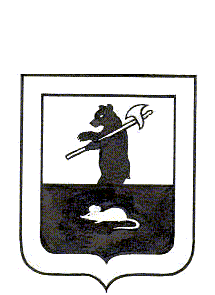 АДМИНИСТРАЦИЯ   ГОРОДСКОГО  ПОСЕЛЕНИЯ  МЫШКИНПОСТАНОВЛЕНИЕг. Мышкин28.12. 2017									 	 № 387О временном ограничении движения транспортных средств при проведении Новогодних праздничных мероприятий с 31.12.2017 по 01.01.2018 на пл.Успенская          В связи с проведением Новогодних праздничных мероприятий с 31.12.2017 по 01.01.2018 на пл.Успенская, и в целях антитеррористической защищенности  при  проведении массовых мероприятий,ПОСТАНОВЛЯЕТ: 1. Временно ограничить  движение транспортных средств при проведении Новогодних праздничных мероприятий с 31декабря 2017 года по 1 января 2018 года на пл.Успенская:с 22.00 до 05.00    по улице       Никольская (от перекрестка с ул. Нагорная до                                                        перекрестка с ул. Ананьинская).	2. ОГИБДД Отдела МВД России по Мышкинскому району (Лесников Д.В.) оказать содействие в   обеспечении безопасности дорожного движения на период проведения мероприятия в соответствии с п.1 настоящего постановления.3. Отделу МВД России по Мышкинскому району (Смирнов И.А.) оказать содействие в обеспечении охраны общественного порядка на период проведения праздничных мероприятий.          4. Настоящее постановление опубликовать в газете «Волжские зори» и разместить на официальном сайте Администрации городского поселения Мышкин в информационно-телекоммуникационной сети «Интернет».5. Контроль за исполнением настоящего постановления оставляю за собой.	6.  Постановление вступает в силу с момента подписания.Глава городскогопоселения Мышкин                                                      			Е.В.Петров